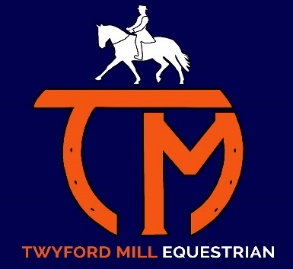 Test Riding Clinic Saturday 28th May, 2022.Tests will be ridden in the white boards on our new outdoor arena; tests will begin from inside the white boards – enter between K and A. Warm up/cool down and work/rest in between tests is on the opposite side of the arena to the white boards.Entry to the outdoor arena is via the track from the lorry park running parallel to the indoor arena/spa.Completed test sheets will be available from a table in the back of the light blue horsebox opposite the arena. Any further questions please drop Laura a line on 07786474780, we hope you have a lovely day!TIMERIDERTEST12.00Wendy McKayM7512.15Zoe ThrowerM6112.30Wendy McKayM7512.40Zoe ThrowerM6112.50Break - Change Arena 20x40Break - Change Arena 20x4013.10Vince JulierIntro A13.25Karen EvesN2413.40Vince JulierIntro A13.50Karen EvesN2414.00End of clinicEnd of clinic